Publicado en Madrid el 06/04/2016 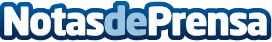 El Rivas Promete lleva a cabo una reconstrucción del equipo para poder volver a la Liga Femenina de BasquetEl equipo de basquet femenino madrileño está llevando a cabo una reconstrucción, hasta la fecha, muy productiva gracias al empeño del conjunto de volver a la Liga Femenina
Datos de contacto:Rivas PrometeNota de prensa publicada en: https://www.notasdeprensa.es/el-rivas-promete-lleva-a-cabo-una Categorias: Básquet http://www.notasdeprensa.es